Figure S10.Size exclusion chromatography profiles of standard calibration molecules. The table indicates the elution volume of each standard. 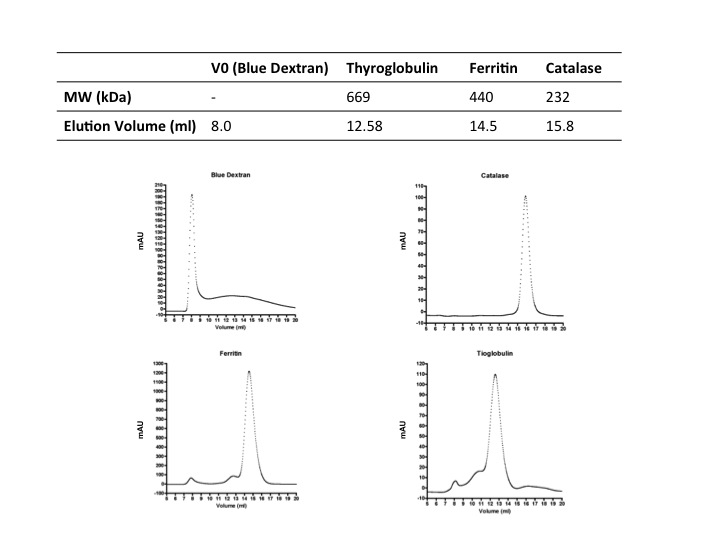 